Durchstarten statt Abwarten                              Rund um die Bewerbung – Speed-Dating und mehrAm 16. Mai 2019 in der Sekundarschule Nordlippe, Hackemagweg 25a, 32699 Extertal von 13:30 bis 15:30 UhrWir nehmen mit ________ Personen teil:TeilnahmeAnmeldungen sind bis zum 19. April 2019 möglich an:Heike Kreienmeier, Unternehmens- und Azubi-Coachkreienmeier@gildezentrum.de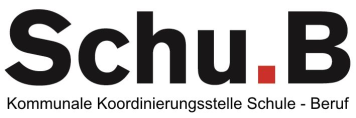 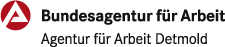 Unternehmen:PLZ:Straße:Ort:Hausnummer:E-Mail:Telefon/Fax:Vor- und NachnameFunktion im Unternehmen1.2.3.Ausbildungsberufe 2019 /erforderlicher MindestabschlussAusbildungsberufe 2020 /erforderlicher MindestabschlussAusbildungsberufe 2021 /erforderlicher Mindestabschluss1.1.1.2.2.2.3.3.3.